Sample Job Hazard AnalysisJob Hazard Analysis: Chemical UseDichloromethane(Methylene Chloride)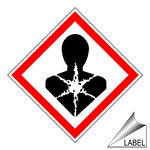 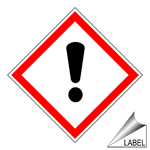 Personal Protective Equipment Required: Basic: Safety glasses, lab coat/gown, single use gloves (nitrile), at least 8 mils thick. (Note: nitrile gloves provide only incidental contact protection.  Better protection from fluorinated rubber gloves).JHA Number: Hazards: Causes skin and serious eye irritation. May cause respiratory irritation and drowsiness or dizziness.  Suspected of causing cancer. May cause damage to organs through prolonged or repeated exposure if swallowed or inhaled. (Review supplier SDS for complete hazard information)Hazards: Causes skin and serious eye irritation. May cause respiratory irritation and drowsiness or dizziness.  Suspected of causing cancer. May cause damage to organs through prolonged or repeated exposure if swallowed or inhaled. (Review supplier SDS for complete hazard information)Hazards: Causes skin and serious eye irritation. May cause respiratory irritation and drowsiness or dizziness.  Suspected of causing cancer. May cause damage to organs through prolonged or repeated exposure if swallowed or inhaled. (Review supplier SDS for complete hazard information)VolumeDescription of ActivitiesExposure RouteControl MeasuresLow to moderatePipetting/dispensing using low volume pipettes, Digiflex, etc.Skin or eye contact, inhalationEngineering: Work in chemical fume hoodPPE: Basic as listed above Moderate to high volumesPouring from original container into graduated cylinder or beakerSkin or eye contact, inhalationEngineering: Work in chemical fume hoodAdministrative: Purchase in smaller volume bottles (1 liter vs. 4 liter)PPE: In addition to basic, wear chemical resistant apron and PVA or Viton (fluoroelastomer) utility weight glovesModerate to high volumesPouring from graduated cylinder, beaker or original container into instrument feeder bottles at shoulder height or lowerSkin or eye contact, inhalationEngineering: Work in chemical fume hood if possible to bring feeder bottles to hood.Administrative: Verify receiving container is large enough to contain volume prepared.PPE: In addition to basic, wear chemical resistant apron All volumesPouring from graduated cylinder, beaker or original container into instrument feeder bottles above shoulder heightSkin or eye contact, inhalation, splash to faceEngineering: Work in chemical fume hood if possible to bring feeder bottles to hood.Administrative: Verify receiving container is large enough to contain volume prepared.  Use rolling step ladder with hand rails to reach receiving container.PPE: In addition to basic, wear chemical resistant apron, use face shield with safety glasses or chemical splash goggles.All volumesUse of TurboVap or similar equipment to remove solvent from sample tubesSkin or eye contact, inhalationEngineering: Position snorkel exhaust hose above TurboVap before opening lid at the end of the run.Administrative: Wait a few minutes after opening lid before removing tubes (allows snorkel to pull vapors away)PPE: Basic as listed aboveAll volumesRinsing glassware of other lab ware with this chemicalSkin or eye contact, inhalationEngineering: Work in chemical fume hoodAdministrative: If possible, secure glassware/labware in clamp so it doesn’t have to be hand-held during rinsingPPE: In addition to basic, wear chemical resistant apron and PVA or Viton (fluoroelastomer) utility weight glovesDeveloped by: Date:  Comments:Notify the supervisor or safety staff if procedures to be used with this chemical are not listed above.Revised: Date:  Comments:Notify the supervisor or safety staff if procedures to be used with this chemical are not listed above.